УтверждаюДиректор МБОУ ОСОШ №2____________А.Н. Шумихин«10» апреля 2024 годаОтчёт по результатам самообследования деятельности СП «Устьянский ДЮЦ» МБОУ ОСОШ №2 в 2023году.«Устьянский детско – юношеский Центр» - это многопрофильное образовательное учреждение, реализующее дополнительные общеобразовательные общеразвивающие программы.Целью деятельности Центра является: создание условий для самореализации и развития талантов, воспитания гармонично развитой и социально ответственной личности; повышение доступности качественных программ.Основные функции учреждения: образовательная – осуществляется через реализацию объединений дополнительного образования детей в соответствии с дополнительными общеобразовательными общеразвивающими программами; методическая – направлена на обеспечение и совершенствование образовательного процесса, повышение профессионального уровня педагогических кадров; организационно – массовая  – осуществляется через организацию и проведение мероприятий различного уровня. Для организации образовательной деятельности в 2023 году было скомплектовано 91 учебное объединение с общей численностью 1222 заявки  от учащихся в возрасте  от 5 до 17 лет по направленностям:Реализуется 74 программы дополнительного образования, которые в 2023 году  обновлены по новым требованиям, предъявляемым к ДООП, 20 программ прошли региональную экспертизу НОКО.В УДЮЦ представлены разные виды программ:
(7 сетевых программ, 2 дистанционных, 4 разноуровневых, 5 адаптированных)На базе УДЮЦ в 2023 году функционирует «Муниципальный опорный центр» (МОЦ) для координации деятельности по введению на территории района «Целевой модели персонифицированного финансирования  дополнительного образования». Значимые результаты работы МОЦ:
Охват дополнительным образованием детей в возрасте от 5 до 18 лет на конец 2023 года составляет 80,8 % (обучается 3484 ребёнка из 4313 детей по данным Росстата, проживающих на территории муниципалитета).В рамках проекта «Успех каждого ребёнка» на территории округа реализуются:5 разноуровневых программ ДОД;2 дистанционные программы ДОД;6 программ в сетевой форме ДОД;1 сезонная школа для одарённых детей ДОД;8 адаптированных программ ДОД.Отметим активное развитие в 2023 году на территории муниципалитета таких приоритетных направлений программ, как школьные театры, школьные музеи, медиацентры и краеведение. В сфере дополнительного образования детей в Устьянском муниципальном округе реализуются:«Школьный театр» 15 программ на базе 10 образовательных учреждений;«Школьный музей» 3 программы на базе 3 образовательных учреждений;«Краеведение» 9 программ на базе 8 образовательных учреждений;«Медиацентр» 6 программ на базе 6 образовательных учреждений.При содействии МОЦ в 2023 году началась реализация проекта по созданию новых мест в МБОУ «ОСОШ №2» СП «УДЮЦ» для реализации дополнительных общеразвивающих программ федерального проекта «Успех каждого ребенка» национального   проекта «Образование» в Архангельской области на 2024 год, уже составлена документация, медиаплан, началась закупка оборудования, проводится обучение педагогов. В 2023 году в УДЮЦ продолжил свою деятельность «Зональный центр патриотического воспитания». Березин Д.С. курирует работу патриотических  объединений в образовательных  организациях: оказывает методическую помощь педагогам,  помощь в подготовке  команд  образовательных  организаций  к участию в районных и региональных мероприятиях военно-патриотической направленности. В 2023 году стал победителем областного конкурса проектов в сфере патриотического воспитания с проектом «Спецназ. Не с теми мы, кто землю бросил». Проведено более 40 мероприятий и акций.Через «Устьянскую технозону» ДАТА - парка реализуется 6  программ дополнительного образования технической направленности, организуется методическое сопровождение педагогов и проводятся мероприятия по направлению «Робототехника». В 2023 году проведено 6 мероприятий: Открытые региональные соревнования по робототехнике RoboУстья.ChallengeРайонная выставка проектов по робототехнике RoboУстья.EXPOРайонное соревнование по робототехнике RoboУстья.MasterРайонная киберспортивная игра «Устьянская кибер лига»Районная викторина по робототехнике RoboУстья. QuizРайонный фестиваль по робототехнике RoboУстья.ShowЯрко представлена проектная деятельность в УДЮЦ: за 2023 год наши   воспитанники  поучаствовали в 5 социальных  проектах. Акулова М.И, Коптяева Н.Н. побеждают не только на районном, но региональном и межрегиональном уровне. В акции «Я-гражданин России» ежегодно с 2020 года выходят  на федеральный уровень. 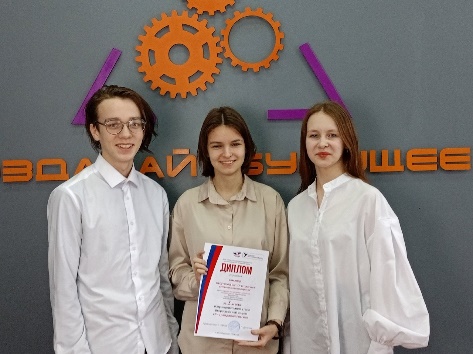 Активно развиваются направления детского творчества: декоративно-прикладное, техническое, интеллектуальное,  КВН, мультипликация, хореография, патриотическое.На базе УДЮЦ продолжил свою работу слет актива  «РДДМ «Движение первых». Подростки организовали и провели районный слёт актива «РДДМ «Движение первых» «Веснянки». На котором присутствовало 55 человек из  рп. Октябрьский. В рамках «Веснянок» проведены встречи с интересными людьми, экскурсии, мастер классы, обучающие семинары.УДЮЦ является организатором проведения 125 мероприятий для детей различного уровня: из них организовали и провели: 3 мероприятия /6 туров международного уровня, 1 мероприятие регионального уровня, 61  районного уровня.   Педагоги УДЮЦ оказывают различную помощь во многих мероприятиях, организованных управлением образования Устьянского округа.УДЮЦ является стартовой площадкой для участия в мероприятиях областного, Российского и международного уровней.  Наиболее значимые достижения воспитанников (команд) МБОУ «ОСОШ №2» СП «УДЮЦ» в мероприятиях регионального уровня в 2023.Наиболее значимые достижения воспитанников (команд)МБОУ «ОСОШ №2» СП «УДЮЦ » в мероприятиях федерального, международного уровня в 2023 году.Ежегодно проводятся две смены летних оздоровительных площадок в УДЮЦ, в том числе и для воспитанников нашего учреждения. В этом году смены назывались  «Каникулы на отлично» и «Арт –лето». Программы имеют отличные отзывы от родителей и воспитанников.Методическая деятельность педагогов УДЮЦ
В этом году организованы и успешно работают районные методические объединения: «Социальный заказ в дополнительном образовании», «декоративно - прикладное творчество» и «интеллектуальные игры».За 2023 год педагогами Устьянского ДЮЦ было представлено более 50 методических выступлений на мероприятиях районного, межрайонного, регионального, межрегионального уровня и уровня учреждения:В региональном марафоне передовых педагогических практик дополнительного образования 28 февраля 2023г. Корзюк О.Г., Акулова М.И., Коптяева Н.Н., Пачин В.В., Шестакова Е.В., Рогозина Н.С  представили свой опыт; Быкова Л.Д., Акулова М.И. выступили на  круглом столе для педагогов в рамках фестиваля ДПТ "Переплёт ", который состоялся 23-24 ноября в г. Коряжма;На районных педагогических чтениях и районной педагогической конференции активными участниками стали Корзюк О.Г., Шестакова Е.В., Коптяева Н.Н., Пачин В.В.., Березин Д.С., Акулова М.И.;Корзюк О.Г. стала членом жюри в региональном заочном фестивале-конкурсе с программно-методических материалов "Эффективные практики дополнительного образования" в мае 2023 года;Все педагоги Устьянского ДЮЦ регулярно представляют свой педагогический опыт на районных семинарах, творческих группах, РМО по своему профилю работы;Пачин В.В., Акулова М.И., Пачин А.С., провели открытые занятия на совещании по воспитанию 30 января 2023г., Коптяева Н.Н., Быкова Л.Д. в рамках межрайонного семинара по ДПТ 28 ноября 2023г.;Пачин В.В. представил опыт разработки компьютерных игр на Всероссийской конференции «ИТО-Архангельск 2023» в октябре 2023 года, опыт работы технозоны «ДАТА-парк» на региональной стажировочной площадке для педагогов технической направленности 25 октября 2023 года;Корзюк О.Г., Акулова М.И., Шестакова Е.В., Коптяева Н.Н. активно занимаются наставнической деятельностью.Образовательный  процесс  осуществляли  32 (13 основных, 19 совместителей)Показатели самообследования:Название мероприятияМесто, сроки проведенияФИ участников, кол-во членов командыРезультат (участие, место)Открытые региональные соревнования по робототехнике «Robo Устья Challenge 2023»МБОУ «ОСОШ №1», февраль 2023Буторин Ярослав ОлеговичДиплом 2 степениЧемпионат и первенство Центрального федерального округа и СЗФО по русским шашкамЯрославль, февраль 2023Соболев АнтонДиплом 1 степениМежрегиональная детская проектно-исследовательская конференция «Я познаю мир…»Вельск, март 2023Чертова СветланаАлышова КристинаКоманда: Стрюкова Александра, Андреева КсенияДиплом 1 степениДиплом 2 степениДиплом 1 степениОбластная военно- спортивная эстафета «Внуки Маргелова» Архангельск,март 2023Шанин Алексей, Поженский Максим, Акишин Даниил, Полосков ЭдуардДиплом 2 степени Ежегодный областной конкурс сочинений о деятельности органов внутренних дел РоссийскойАрхангельск, апрель 2023Федорова Екатерина  Диплом 2 степени Региональный этап Всероссийской акции «Я- гражданин России»Архангельск, май 2023Команда обучающихся объединения проектной деятельности «Узнаем сами» (Биганашвили Изабелла,Стрюкова Александра, Андреева Ксения, Другова Алёна,Васильева Ярослава,Резанова Ксения.)Диплом 1 степениОбластные соревнования «Пожарно-прикладной спорт»Архангельск, июнь 2023Медянова, Валерия, Овсянкина Екатерина, Щукина Дарья, Шанин Алексей, Прилучный Кирилл, Цокоров Илья.Диплом 3 степени в общем зачете, Диплом 1 степени в команде по боевому развертыванию. Личные зачеты: Шанин Алексей 2 место штурмовая лестница и 2 место полоса препятствия. Медянова Валерия 2 место штурмовая лестница. Прилучный Кирилл 2 место штурмовая лестница.  ВСИ Юнармейский спецназ «Победа»Архангельск, июнь 2023Шанин Алексей, Акишин Даниил, Прилучный Кирилл, Цокоров Илья, Ширшова Анастасия Шанин Алексей Сдал на оливковый берет с правом ношения на левую сторону Областной конкурс фоторабот «Флаг России-символ Родины моей»Архангельск, август 2023Федорова Екатерина, Поженский Максим Диплом 2 степениI областные соревнования по быстрым шахматам «Мемориал Ю.Н.Папыгина»Коряжма, сентябрь 2023Катя ЕдовинаДиплом 1 степениX открытый дистанционный командный турнир по робототехнике AR2T2 (дист.формат)Архангельск, ноябрь 2023 Команда: Буторин Ярослав, Тарутин Артем Диплом 1 степениОткрытый региональный фестиваль детского декоративно-прикладного творчества «Переплет»Коряжма, ноябрь 2023Кошкина СофьяКозлова ВестаЧертова СветланаДиплом 2 степениДиплом 3 степениДиплом 3 степениХудожественный конкурс «Мир заповедной природы» (дист.формат)Пинега, ноябрь 2023Изабелла Биганашвили,Коршунова ВероникаДиплом 1 степениДиплом 3 степениОбластная военно- медицинская игра, посвященная памяти хирурга Николая Пирогова.Архангельск, ноябрь 2023Команда «Рубеж» Шанин Алексей, Поженский Максим Прилучный Кирилл, Цокоров Илья, Овсянкина Екатерина, Молчанов Никита 2 место команда в общем зачете. Этап Эстафета 2 место,Этап Снаряжение Магазина 3 место, Этап Теория 3 место,Этап Физ подготовка 3 место,Этап медицинская подготовка 1 место.Личный зачет:Цокоров Илья 1 место надевание противогаза на пораженного, Овсянкина Екатерина 3 место наложение повязки косынка, Шанин Алексей 2 место наложение жгута АльфаОбластной конкурс «Равнение на лучших».Архангельск, ноябрь 2023 Шанин Алексей Диплом 2 степени Региональный этап Спартакиады по русским шашкамВельск, декабрь 2023Соболев Антон (личный зачет)Диплом 3 степениПервенство по русским шашкам среди образовательных организаций Архангельской областиВельск, декабрь 2023Соболев Антон (категория 1-4 класс)Диплом 1 степениПервенство Архангельской области по русским шашкамАрхангельск, декабрь 2023Соболев АнтонДиплом 1 степениОбластной хореографический конкурс "Юный век" Архангельск, декабрь 2023Группа «Устьянские робята»Перепелица ДанилаБатурин Дмитрий Кузнецов ГеоргийЗаостровцев Олег Диплом 2 степениФестиваль-конкурс молодежного творчества «Даёшь молодежь»Кулой, март 2023х/к «Устьяночка» гр.МальчишкиГран-ПриМежрегиональный конкурс «Волшебный мир танца»Котлас, апрель 2023х/к «Устьяночка»Лауреат 3 степениФестиваль Вологодской юниор-Лиги КВНВологда, ноябрь 2023Команда КВН «За себя и за Сашку»Команда КВН «Детство в одном месте»Гран-ПриКубок абитуриента ВоГУФинал Лиги КВН КотласКотлас, апредь 2024Команда КВН «Тимур и его команда»Чемпион Лиги КВННазвание мероприятияМесто, сроки проведенияФИ участников, кол-во членов командыРезультат(участие, место)Международный конкурс «Творческие сезоны» - проекта «Таланты России» Ярославль, апрель 2023Группа «Девчонки х/к «Устьяночка» старшая группаТретьякова Алина Силинская Анастасия Ефремова Ксениягруппа Лауреат 2 степениЕфремова Ксения Лауреат 3 степени XXVIII Международный Биос-форум и молодежная Биос-олимпиада 2023Санкт-Петербург, сентябрь 2023Творческий конкурсИзабелла БиганашвилиРоманенко МаксимБельская КсенияРеговская МиланаСысоева Дарья Стрюкова СашаКонкурс проектно-исследовательских работ:Сысоева ДарьяВсероссийский конкурс хореографического искусства «Планета – Фест» Архангельск,апрель 2023Группа «Устьянские робята»:Перепелица ДанилаБатурин Дмитрий Кузнецов ГеоргийЗаостровцев Олег группа Лауреат 2 степени Дуэт: Перепелица Данила, Батурин Дмитрий Лауреат 2 степени Перепелица Данила, соло Лауреат 2 степени Всероссийский конкурс – фестиваль по хореографии «Дыхание Севера» Архангельск,январь 2023х/к «Устьяночка» Терентьева Кристина Шанина КсенияФилимонова Анастасия Пугинская ТатьянаКапустина ВикторияДемидова ВалерияСиницкая ВарвараДуркина Алиса Когут Рузанна Группа «Устьянские робята»Перепелица ДанилаБатурин Дмитрий Кузнецов ГеоргийЗаостровцев ОлегЛауреат 2 степени Лауреат 2 степени Всероссийские соревнования «Пожарно-прикладной спорт»Санкт-Петербург, июль 2023Прилучный Кирилл, Шанин Алексей Диплом 2 степени Всероссийские соревнования по русским шашкам памяти двукратного чемпиона мира, гроссмейстера В.В. СкрабоваЯрославль, июль 2023Соболев АнтонДиплом 1 степениМеждународный конкурс-фестиваль «Гордость нации» (дист.формат)Москва, февраль 2023х/к «Устьяночка»Лауреат 1 степениВсероссийский открытый хореографический конкурс «В танце к мечте» (дист.формат)Москва, февраль 2023х/к «Устьяночка»Лауреат 1 степени№ п/пПоказателиЕдиница измерения1.Образовательная деятельностьОбразовательная деятельность1.1.Общая численность учащихся, в том  числе:841 чел1.1.1.Детей дошкольного возраста (5-7 лет) 1431.1.2.Детей младшего школьного возраста (8-11 лет)3291.1.3.Детей среднего школьного возраста (12-15 лет)2431.1.4.Детей старшего школьного возраста (16-17 лет)1291.2.Численность учащихся, обучающихся по образовательным программам по договорам об организации платных образовательных услуг.01.3.Численность/ удельный вес численности учащихся.  Занимающихся в 2-х  и более объединениях (кружках, секциях, клубах), в общей численности учащихся.259/ 30%1.4.Численность/удельный вес численности учащихся с применением дистанционных образовательных технологий, электронного обучения, в общей численности учащихся40/4,7%1.5.Численность/удельный вес численности учащихся по образовательным программам для детей с выдающимися способностями, в общей численности учащихся90/ 8%1.6.Численность/удельный вес численности учащихся по образовательным программам, направленным на работу с детьми с особыми потребностями в образовании, в общей численности учащихся, в том числе:72/6 %1.6.1.Учащиеся с ограниченными возможностями здоровья72/7%1.6.2.Дети-сироты, дети, оставшиеся без попечения родителей5/0,4 %1.6.3.Дети-мигрантынет1.6.4.Дети, попавшие в трудную жизненную ситуацию40/5%1.7.Численность/удельный вес численности учащихся, занимающихся учебно-исследовательской, проектной деятельностью, в общей численности учащихся66/7,8%1.8.Численность/удельный вес численности учащихся, принявших участие в массовых мероприятиях (конкурсы, соревнования, фестивали, конференции), в общей численности учащихся, в том числе:471/56%1.8.1.На муниципальном уровне294/61%1.8.2.На региональном уровне109/ 13%1.8.3.На межрегиональном уровне30/3,5%1.8.4.На федеральном уровне11/ 1,3%1.8.5.На международном уровне27/ 3,2%1.9. Численность/удельный вес численности учащихся - победителей и призеров массовых мероприятий (конкурсы, соревнования, фестивали, конференции), в общей численности учащихся, в том числе:192/23%1.9.1.На муниципальном уровне133/15,8%1.9.2.На региональном уровне40/ 4,7%1.9.3.На межрегиональном уровне13/ 1,5%1.9.4.На федеральном уровне01.9.5.На международном уровне6/0,7 %1.10. Численность/удельный вес численности учащихся, участвующих в образовательных и социальных проектах, в общей численности учащихся, в том числе:66/7,8%1.10.1.На муниципальном уровне50/5,9%1.10.2.На региональном уровне9/1%1.10.3.На межрегиональном уровненет1.10.4.На федеральном уровне5/0,6%1.10.5.На международном уровне2/0,2%1.11.Количество массовых мероприятий, проведенных образовательной организацией, в том числе:1251.11.0На уровне учреждения571.11.1.На муниципальном уровне/межрайонном611.11.2.На региональном уровне11.11.3.На межрегиональном уровненет1.11.4.На федеральном уровненет1.11.5.На международном уровне3 мероприятия /6 туров1.12.Общая численность педагогических работников321.13.Численность/удельный вес численности педагогических работников, имеющих высшее образование, в общей численности педагогических работников22/ 68%1.14.Численность/удельный вес численности педагогических работников, имеющих высшее образование педагогической направленности (профиля), в общей численности педагогических работников18/56%1.15.Численность/удельный вес численности педагогических работников, имеющих среднее профессиональное образование, в общей численности педагогических работников10/30%1.16.Численность/удельный вес численности педагогических работников, имеющих среднее профессиональное образование педагогической направленности (профиля), в общей численности педагогических работников8/25%1.17.Численность/удельный вес численности педагогических работников, которым по результатам аттестации присвоена квалификационная категория, в общей численности педагогических работников, в том числе:20/62%1.17.1.Высшая.7/22%1.17.2.Первая.13/40 %1.18.Численность/удельный вес численности педагогических работников в общей численности педагогических работников, педагогический стаж работы которых составляет:1.18.1.До 5 лет3/10%1.18.2.Старше 30 лет5/15,6%11.19.Численность/удельный вес численности педагогических работников в общей численности педагогических работников в возрасте до 30 лет.2/6%11.20.Численность/удельный вес численности педагогических работников в общей численности педагогических работников в возрасте от 55 лет6/18%11.21.Численность/удельный вес численности педагогических и административно-хозяйственных работников, прошедших за последние 5 лет повышение квалификации/профессиональную переподготовку по профилю педагогической деятельности или иной осуществляемой в образовательной организации деятельности, в общей численности педагогических и административно-хозяйственных работников.100 %11.22.Численность/удельный вес численности специалистов, обеспечивающих методическую деятельность образовательной организации, в общей численности сотрудников образовательной организации2/6%11.23.Количество публикаций, подготовленных педагогическими работниками образовательной организации:1.23.1.За 3 года351.23.2.За отчётный период111.24.Наличие в организации дополнительного образования системы психолого-педагогической поддержки одаренных детей, иных групп детей, требующих повышенного педагогического вниманияНет2.Инфраструктура.Инфраструктура.2.1.Количество компьютеров в расчете на одного учащегосяКомпьютерный класс из 10 ноутбуков2.2. Количество помещений для осуществления образовательной деятельности, в том числе:2.2.1.Учебный класс172.2.2.Лабораториянет2.2.3.Мастерская12.2.4.Танцевальный класс12.2.5.Спортивный зал12.2.6.Бассейннет2.3. Количество помещений для организации досуговой деятельности учащихся, в том числе:22.3.1.Актовый зал22.3.2.Концертный залнет2.3.3.Игровое помещениенет2.4.Наличие загородных оздоровительных лагерей, баз отдыхаНет2.5.Наличие в образовательной организации системы электронного документооборотаДа2.6.Наличие читального зала библиотеки, в том числе:Нет2.6.1.С обеспечением возможности работы на стационарных компьютерах или использования переносных компьютеровНет2.6.2.С медиатекойНет2.6.3.Оснащенного средствами сканирования и распознавания текстовНет2.6.4.С выходом в Интернет с компьютеров, расположенных в помещении библиотекиНет2.6.5.С контролируемой распечаткой бумажных материаловНет2.7.Численность/удельный вес численности учащихся, которым обеспечена возможность пользоваться широкополосным Интернетом (не менее 2 Мб/с), в общей численности учащихся.Нет